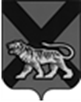 ТЕРРИТОРИАЛЬНАЯ ИЗБИРАТЕЛЬНАЯ КОМИССИЯ ГОРОДА СПАССКА-ДАЛЬНЕГОРЕШЕНИЕ23.03.2021                            г. Спасск-Дальний                             № 6/15О проведении общероссийской тренировки 
по использованию Государственной автоматизированной системы Российской Федерации «Выборы» и программно-технического комплекса дистанционного электронного голосования на выборах депутатов Государственной Думы Федерального Собрания Российской Федерации восьмого созыва, депутатов Законодательного Собрания Приморского края седьмого созыва и иных выборов, проводимых в единый день голосования 19 сентября 2021 годаВ целях обеспечения подготовки территориальной избирательной комиссии города Спасска – Дальнего,  участковых избирательных комиссий, действующих на территории городского округа Спасск – Дальний  и Государственной автоматизированной системы Российской Федерации «Выборы» (далее – ГАС «Выборы»), а также программно-технического комплекса дистанционного электронного голосования (далее – ПТК ДЭГ) к проведению выборов депутатов Государственной Думы Федерального Собрания Российской Федерации восьмого созыва, депутатов Законодательного Собрания Приморского края седьмого созыва, и иных выборов, проводимых в единый день голосования 19 сентября 2021 года, руководствуясь решением Избирательной комиссии Приморского края от 18 марта 2021 года №257/1773 «О проведении общероссийской тренировки по использованию Государственной автоматизированной системы Российской Федерации «Выборы» и программно-технического комплекса дистанционного электронного голосования на выборах депутатов Государственной Думы Федерального Собрания Российской Федерации восьмого созыва, депутатов Законодательного Собрания Приморского края седьмого созыва и иных выборах, проводимых в единый день голосования 19 сентября 2021 года», территориальная избирательная комиссия города Спасска -Дальнего РЕШИЛА:Определить лиц, осуществляющих функционирование членов участковых избирательных комиссий для проведения общероссийской тренировки:–  Белик Ирина Павловна – председатель территориальной избирательной комиссии города Спасска – Дальнего;– Моргун Наталья Анатольевна – Секретарь территориальной избирательной комиссии города Спасска – Дальнего;– Буланова Елена Валерьевна – ведущий специалист – эксперт аппарата территориальной избирательной комиссии города Спасска – Дальнего.Образовать группу контроля за использованием регионального фундамента ГАС «Выборы» при проведении тренировки в следующем составе:–  Старченко Антон Сергеевич – член территориальной избирательной комиссии города Спасска – Дальнего с правом решающего голоса;– Ткач Ирина Леонидовна – член территориальной избирательной комиссии города Спасска – Дальнего с правом решающего голоса;– Митрофанова Екатерина Анатольевна – член территориальной избирательной комиссии города Спасска – Дальнего с правом решающего голоса. Председатель комиссии					     ___________  И.П. БеликСекретарь комиссии						     ___________  Н.А. Моргун 